Башkортостан Республикаhы                     		      Совет сельского поселения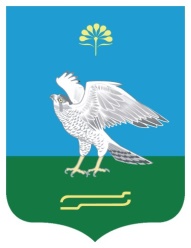             Ми9к9 районы   	          Биккуловский сельсовет      муниципаль районыны4                                                       муниципального района          Бик3ол ауыл советы			             Миякинский район           ауыл биләмәһе советы                                                        Республики Башкортостан	                                                  ҠАРАР					    	              РЕШЕНИЕОб организации и назначении публичных слушаний по проекту решения Совета сельского поселения Биккуловский сельсовет муниципального района Миякинский район Республики Башкортостан «О внесении изменений и дополнений в Устав сельского поселения Биккуловский сельсовет муниципального района Миякинский район Республики Башкортостан»В соответствии с Федеральным законом «Об общих принципах организации местного самоуправления в Российской Федерации» от 06.10.2003 г. № 131-ФЗ, Законом Республики Башкортостан от 18.03.2005 г.
№ 162-з «О местном самоуправлении в Республике Башкортостан», руководствуясь Уставом сельского поселения Биккуловский сельсовет муниципального района Миякинский район Республики Башкортостан, Положением о публичных слушаниях  сельского поселения Биккуловский сельсовет муниципального района Миякинский район Республики Башкортостан, Совет сельского поселения Биккуловский сельсовет муниципального района Миякинский район Республики Башкортостан РЕШИЛ:1. Назначить  публичные слушания по проекту решения Совета сельского поселения Биккуловский сельсовет муниципального района Миякинский район Республики Башкортостан «О внесении изменений и дополнений в Устав сельского поселения Биккуловский сельсовет муниципального района Миякинский район Республики Башкортостан» (прилагается).2. Провести публичные слушания 02 октября 2020 года в 12 ч. 00 мин. по адресу: Республика Башкортостан, Миякинский район, с. Садовый, ул. Фестивальная, 2/1 в здании администрации сельского поселения Биккуловский сельсовет муниципального района Миякинский район Республики Башкортостан.3.	Организацию и проведение публичных слушаний по вышеуказанному проекту возложить на комиссию по проведению публичных слушаний в следующем составе:председатель комиссии Загидуллин Ильдар Ришатович – председатель Совета сельского поселения Биккуловский  сельсовет муниципального района Миякинский район Республики Башкортостан;секретарь комиссии Магадиева Расима Ширгатовна  – депутат от избирательного округа № 9 ;члены комиссии:Туленкова Альфия Минияровна – депутат от избирательного округа № 6;Гумерова Айслу Шайгардановна– депутат от избирательного округа № 1;Срок подачи указанных предложений составляет 10 календарных дней со дня (обнародования) решения о назначении публичных слушаний.  Указанные предложения должны содержать фамилию, имя, отчество, дату и место рождения, адрес места жительства, серию, номер и дату выдачи паспорта гражданина или иного замещающего его документа, наименование и код органа, выдавшего паспорт или документ, заменяющий паспорт гражданина. Предложения принимаются в рабочие дни со дня опубликования данного решения по адресу: Республика Башкортостан, Миякинский район,  с. Садовый, ул.Фестивальная, 2/1.Разместить настоящее решение и проект решения Совета сельского поселения Биккуловский сельсовет муниципального района Миякинский район «О внесении изменений и дополнений в Устав сельского поселения Биккуловский сельсовет муниципального района Миякинский район Республики Башкортостан» на официальном сайте администрации сельского поселения Биккуловский сельсовет муниципального района Миякинский район Республики Башкортостан https://spbikkulovski.ru/ и опубликовать настоящее решение на информационном стенде в здании администрации сельского поселения Биккуловский сельсовет муниципального района Миякинский район Республики Башкортостан.Глава сельского поселенияБиккуловский сельсовет муниципального районаМиякинский районРеспублики Башкортостан                                                            И.Р. Загидуллинс. Садовый18 сентября 2020 года№ 57Приложениек решению Советасельского поселенияБиккуловский сельсоветмуниципального района Миякинский районРеспублики Башкортостанот «___» _____ 2020 г. № __ПРОЕКТО внесении изменений и дополнений в Устав сельского поселения ____________________муниципального района _______________________ районРеспублики БашкортостанСовет сельского поселения __________________________ муниципального района ______________________ район Республики Башкортостан Р Е Ш И Л :1. Внести в Устав сельского поселения __________________________ муниципального района ________________ район Республики Башкортостан следующие изменения и дополнения:1.1. В части 1 статьи 3:1.1.1. В пункте 21 после слов «территории, выдача» дополнить словами «градостроительного плана земельного участка, расположенного в границах поселения, выдача».1.1.2. В пункте 40 слова «государственном кадастре недвижимости» заменить словами «кадастровой деятельности».1.2. В пункте 13 части 1 статьи 4 слова «мероприятий по отлову и содержанию безнадзорных животных, обитающих» заменить словами «деятельности по обращению с животными без владельцев, обитающими».1.3. В части 1 статьи 5:1.3.1. Пункт 5 признать утратившим силу.1.3.2. Пункт 7 дополнить словами «, если иное не предусмотрено Законом Республики Башкортостан «О местном самоуправлении в Республике Башкортостан».1.4. Абзац второй части 1 статьи 8.1 изложить в следующей редакции:«Сход граждан, предусмотренный Федеральным законом, правомочен при участии в нем более половины обладающих избирательным правом жителей населенного пункта или Сельского поселения. В случае, если в населенном пункте отсутствует возможность одновременного совместного присутствия более половины обладающих избирательным правом жителей данного населенного пункта, сход граждан проводится поэтапно в срок, не превышающий одного месяца со дня принятия решения о проведении схода граждан. При этом лица, ранее принявшие участие в сходе граждан, на последующих этапах участия в голосовании не принимают. Решение схода граждан считается принятым, если за него проголосовало более половины участников схода граждан.».1.5. В части 4 статьи 11 слова «по проектам и вопросам, указанным в части 3 настоящей статьи,» исключить.1.6. Абзац первый части 2 статьи 19 дополнить словами «, но, как правило, не более двух сроков подряд в отношении одного и того же лица».1.7. В статье 22:1.7.1. Часть 5 изложить в следующей редакции:«5. Депутат, член выборного органа местного самоуправления, выборное должностное лицо местного самоуправления должны соблюдать ограничения, запреты, исполнять обязанности, которые установлены Федеральным законом от 25 декабря 2008 года № 273-ФЗ «О противодействии коррупции» и другими федеральными законами. Полномочия депутата, члена выборного органа местного самоуправления, выборного должностного лица местного самоуправления прекращаются досрочно в случае несоблюдения ограничений, запретов, неисполнения обязанностей, установленных Федеральным законом от 25 декабря 2008 года № 273-ФЗ «О противодействии коррупции», Федеральным законом от 3 декабря 2012 года № 230-ФЗ «О контроле за соответствием расходов лиц, замещающих государственные должности, и иных лиц их доходам», Федеральным законом от 7 мая 2013 года № 79-ФЗ «О запрете отдельным категориям лиц открывать и иметь счета (вклады), хранить наличные денежные средства и ценности в иностранных банках, расположенных за пределами территории Российской Федерации, владеть и (или) пользоваться иностранными финансовыми инструментами», если иное не предусмотрено Федеральным законом.».1.7.2. В абзаце втором части 5.1 после слов «выборного должностного лица местного самоуправления» дополнить словами «или применении в отношении указанных лиц иной меры ответственности».1.7.3. Дополнить частью 5.2 следующего содержания:«5.2. К депутату, члену выборного органа местного самоуправления, выборному должностному лицу местного самоуправления, представившим недостоверные или неполные сведения о своих доходах, расходах, об имуществе и обязательствах имущественного характера, а также сведения о доходах, расходах, об имуществе и обязательствах имущественного характера своих супруги (супруга) и несовершеннолетних детей, если искажение этих сведений является несущественным, могут быть применены следующие меры ответственности:1) предупреждение;2) освобождение депутата, члена выборного органа местного самоуправления от должности в представительном органе муниципального образования, выборном органе местного самоуправления с лишением права занимать должности в представительном органе муниципального образования, выборном органе местного самоуправления до прекращения срока его полномочий;3) освобождение от осуществления полномочий на постоянной основе с лишением права осуществлять полномочия на постоянной основе до прекращения срока его полномочий;4) запрет занимать должности в представительном органе муниципального образования, выборном органе местного самоуправления до прекращения срока его полномочий;5) запрет исполнять полномочия на постоянной основе до прекращения срока его полномочий.».1.7.4. Дополнить частью 5.3 следующего содержания:«5.3. Порядок принятия решения о применении к депутату, члену выборного органа местного самоуправления, выборному должностному лицу местного самоуправления мер ответственности, указанных в части 5.2 настоящей статьи, определяется муниципальным правовым актом в соответствии с законом Республики Башкортостан.».1.8. Часть 3 статьи 29 дополнить абзацем седьмым следующего содержания:«Официальным опубликованием (обнародованием) устава Сельского поселения и муниципальных правовых актов о внесении изменений в устав Сельского поселения является также публикация их текстов на портале Министерства юстиции Российской Федерации «Нормативные правовые акты в Российской Федерации» в информационно-телекоммуникационной сети «Интернет» (http://pravo.minjust.ru, http://право-минюст.рф, регистрационный номер и дата принятия решения о регистрации средства массовой информации в форме сетевого издания: серия Эл № ФС77-72471 от 05.03.2018 г.).».2. Настоящее решение направить в Управление Министерства юстиции Российской Федерации по Республике Башкортостан для его государственной регистрации в порядке и сроки, установленные действующим законодательством.3. Настоящее решение обнародовать в здании Администрации ____________________  в течение семи дней со дня его поступления из Управления Министерства юстиции Российской Федерации по Республике Башкортостан после государственной регистрации.4. Настоящее решение вступает в силу со дня его официального обнародования.Глава сельского поселения______ сельсоветмуниципального района Миякинский районРеспублики Башкортостан				                        И.Р. Загидуллин